Park Lakes Elementary SchoolMs. Rhonda Parris, PrincipalWendell Johnson, Intern PrincipalTerri Glasford, Assistant PrincipalA Magical Place for Teaching and Learning!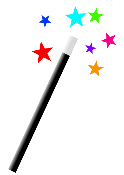 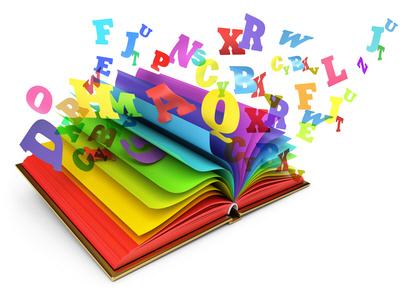 TITLE ISCHOOL ADVISORY FORUM (SAF) MEETINGWednesday, November 7, 20187:00 p.m.MINUTESWelcome – Mrs. Peralta welcomed the staff and encouraged parents to join the SAF committee.SAF BYLAWS- Mrs. Peralta reviewed the SAF Bylaws. She then informed parents that she will be attending monthly school advisory meetings.Open Discussion – A parent asked to speak to Mrs. Peralta after the meeting.